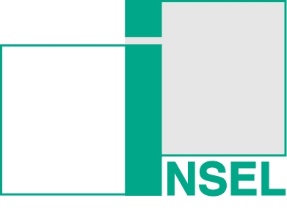 Vorsorgenetz – wichtige AdressenDatum/Stand vom:Wo befinden sich meine Vorsorgedokumente?Name, Adresse:Telefon:NotrufPolizeiFeuerwehrFamilienangehörigeVertrauenspersonBevollmächtigte PersonenHausarztHausärztliche NotfallbereitschaftFacharzt
NachbarApothekeKrankenhausSanitätshausNachbarschaftshilfePflegedienst/SozialstationPalliativversorgungPsychosoziale HilfeBetreuungsvereinHospizdienstPfarramtBestattungsvorsorge